SURAT PERNYATAAN TIDAK SEDANG DIKENAKAN SANKSI DAFTAR HITAMYang bertanda tangan di bawah ini :Nama		: ..................................................................NPWP		: ..................................................................Alamat		: ..................................................................Perusahaan		: ..................................................................Jabatan  		: ..................................................................Dengan ini menyatakan bahwa perusahaan kami tidak termasuk dalam daftar hitam dan tidak dalam pengawasan pengadilan.Demikian Surat Pernyataan ini dibuat dengan sebenar-benarnya untuk dipergunakan sebagaimana mestinya.                                                                      Bojonegoro …………………………..Yang Membuat Pernyataan,                                                                 UD./CV. ……………………………………….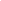             .......................................